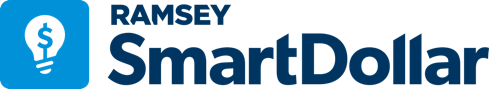 ¿Tiene una pregunta sobre el dinero? ! Pregúntale gratis a un entrenador financiero!Crea su cuenta gratis en smartdollar.com/start.Clave: [enterkeyword]Y haga una cita en smartdollar.com/app/coaching.